 ΔΗΜΟΤΙΚΟ ΣΧΟΛΕΙΟ ………………………………………………. Όνομα: _________________________________________ Τάξη: _________ 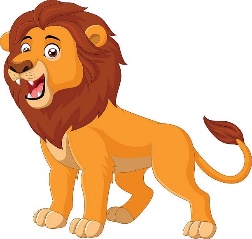 ΕΛΛΗΝΙΚΑ Γ΄ 1. Διάβασε την πιο κάτω ιστορία και υπογράμμισε τα ρήματα. Μια φορά κι έναν καιρό, ένα πεινασμένο λιοντάρι τριγύριζε στο δάσος, για να βρει τροφή. Τα ζώα του δάσους, άκουσαν τις κραυγές του και κρύβονταν στις φωλιές τους. Ξαφνικά, εμφανίστηκε μπροστά του ένα τόσο δα μικρό ποντικάκι. Του είπε το ποντικάκι να μην το φάει, γιατί μια μέρα θα δει μεγάλο καλό απ΄ αυτό. Το λιοντάρι δεν το έφαγε. Μετά από πολύ καιρό, το λιοντάρι, πιάστηκε σε μια παγίδα από σχοινί. Στη δύσκολη αυτή στιγμή, φάνηκε το ποντικάκι και ροκάνιζε το σχοινί. Έτσι το λιοντάρι ελευθερώθηκε. 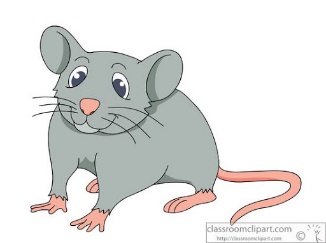 2. Γράψε μερικά από τα ρήματα που υπογράμμισες, στη στήλη που   ταιριάζουν!3. Να μετατρέψεις τα παρακάτω ρήματα σε αόριστο και παρατατικό.Ενεστώτας                       Αόριστος                           Παρατατικός (Τώρα)                          (Χθες για μια στιγμή)            (Χθες συνέχεια) δίνω                          ..................................               .................................. αφήνω                       ..................................               .................................. ντύνω                        ..................................                .................................. παίζω                        ..................................                ..................................         ρωτώ                         ..................................                ..................................         ανεβαίνω                    ..................................                ..................................         ζωγραφίζω                 ..................................                ..................................         χτίζω                         ..................................                ..................................         μένω                           ..................................               ..................................         βρίσκω                        ..................................               ..................................         σταματώ                      ..................................               ..................................         μεγαλώνω                   ..................................                .................................. 4. Να συμπληρώσεις με μια δεύτερη πρόταση το νόημα της πρώτης, χρησιμοποιώντας τους πιο κάτω χρονικούς συνδέσμους(καθώς, όταν μόλις, ενώ)Το νερό σταμάτησε να τρέχει,........................................................................................ Άρχισε ξαφνικά να βρέχει, ............................................................................................ Ακούσαμε ένα δυνατό θόρυβο,....................................................................................... Χτύπησε το τηλέφωνο,.................................................................................................... Η μαμά μας μαγείρεψε το καλύτερο φαγητό,................................................................ Το ηλεκτρικό ρεύμα κόπηκε, .........................................................................................Ρήματα που φανερώνουν ότι κάτι έγινε χτες, για μια στιγμή ( ΑΟΡΙΣΤΟΣ)Ρήματα που φανερώνουν ότι κάτι γινόταν χτες συνεχώς( ΠΑΡΑΤΑΤΙΚΟΣ)